          07 февраля 2017 г.                                                      с. Усть- КанТридцать первая сессия Совета депутатов муниципального образования «Усть-Канское сельское поселение» третьего созываПОВЕСТКА ДНЯ.Об утверждении плана мероприятий по образованию единой местной администрации МО «Усть-Канский район» и МО «Усть-Канское сельское поселения».Российская ФедерацияРеспублика АлтайСовет  депутатов     муниципального                                     образованияУсть-Канское сельское поселение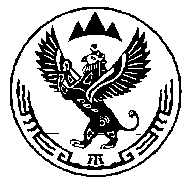 Россия ФедерациязыАлтай РеспубликаКан-Оозы  JурттынмуниципалтозомолининдепутаттарСоведи